Årsberättelse 2020”Den tokiga säsongen”Säsongen 2020 blev på alla sätt väldigt tokig.Det startar med att vi får kille efter kille från NGIS (landar i 13 stycken till slut) och en kille kommer tillbaka efter ett sabbatsår. Vi går alltså från en trupp med 10 killar till 24. Inte nog med det så kommer en tränare och en assisterande tränare också. :-)Vi laddar med försäsongs cuper för att ”bygga” ihop detta lag. Lassabollen i Ulricehamn, Giff-cupen i Tidaholm, träningshelg med övernattning i klubbstugan, träningsmatcher m.m. Då kom………C O R O N A. Som tur var så fick vi åtminstone träna. Vilket vi gjorde. Mer än vanligt eftersom vinteridrotterna fick lägga ner tidigare än planerat.Två seriespelande lag har vi haft. Två träningar i veckan med 45 minuters fys innan ena träningen. Bra fokus och bra grabbar ger bra resultat. Vi har genomfört säsongen 2020 med bravur.Guldkanten var ändå när vi testade på 9mot9 innan sommaruppehållet. Vi mötte Hovslätt P08 och Månsarps P07/08 och vi avverkade bägge matcherna på ett sådant sätt att vi tränare känner att vi har något bra på gång till nästa år.Säsongsavslutningen hade vi den 27:e september ute i Sevdabo hjort.Ha en fantastisk vinter så ses vi nästa år!!Anders, Jonas, Jörgen, Arwid och Calle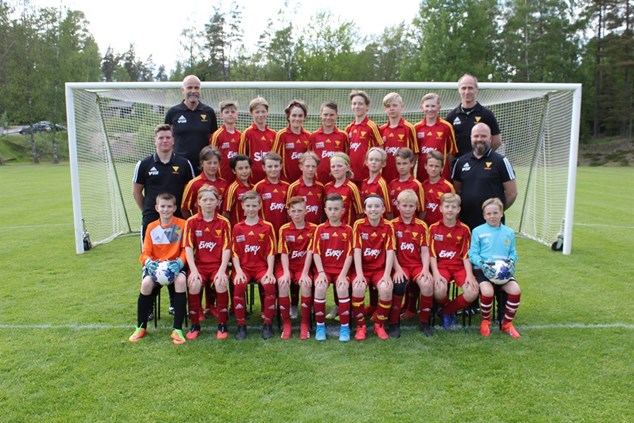 